ВСЕРОССИЙСКАЯ ОЛИМПИАДА  ШІІОЛЬНИІІОВ ПО ОБЩЕСТВОЗНАНИЮ. ШІІОЛЬНЫЙ ЭТАП. КЛЮЧИ. 5 — 6 КЛАССЫ. 2017-2018  УЧЕБНЫЙ ГОДВремя выполнения: 45 минут Общее количество баллов — 100Задание 1. Выберите один правильный ответ из предложенных. Ответ внесите в таблицу.По 2 балла за каждый верный ответ. Максимум за задание 8 баллов.Задание 2.балла за полностью верный ответ. I  балл за ответ с одной  ошибкой (не указан один из верных ответов или наряду с указанными всеми верными ответами приводится  один неверный).Максимум за задание 12 балловЗадание 3.По 2 балла за каждое верное объяснение, что объединяет элементы ряда. 1 балл за указание лишнего элемента, 1 балл за объяснение, почему указанный  элемент  является лишним.Максимум за задание 16 баллов Ответ:дружба с одноклассниками — проявление межличностных отношений, остальные — эмоции2 Это малые группы, лишней является армия: это большая группа.Это виды производящего хозяйства, лишним является рыболовство — это вид присваивающего хозяйства.митинг — относится к политической сфере жизни общества, все остальное— к экономическойЗадание 4. Соотнесите примеры экономической деятельности с основными видами экономической деятельности, к которым они относятся. Запишите в качестве ответа цифры, под которыми они указаны.По 2 балла за каждую верную позицию. Максимум за задание 20 баллов.Задание 5.Соотнесите примеры деятельности государства с направлениями государственной политики, к которым они относятся.По 2 балла за каждую верную позицию. Максимум  за задание 8 баллов.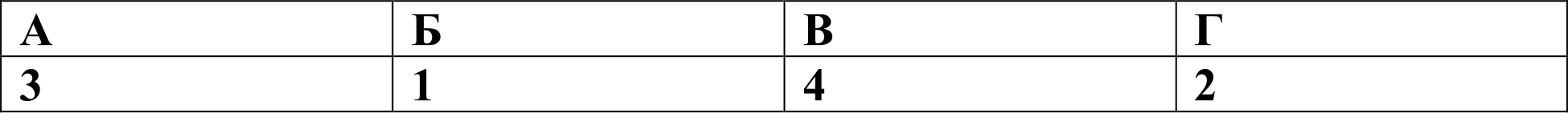 Задание 6.По 2 балла за каждую верную вставку. Максимум  за задание 18 баллов.Задание 7. Разгадаите кроссворд. По 2 балла за каждое верное слово Максимум за задание 18 баллов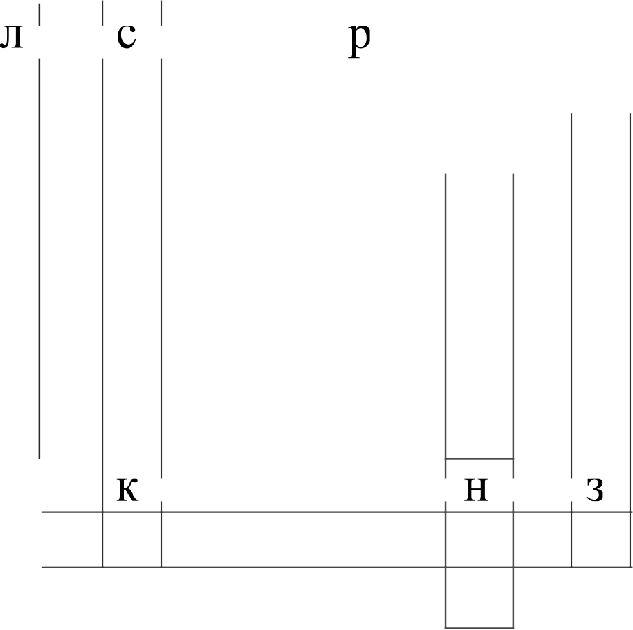 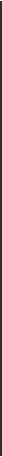 Јп	а	т  Јр  Ји Јо  Јт	и	з	ме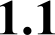 1.21.31.42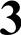 1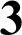 2.12.22.32.4123126238137 10АБВГДЕЖ3ИК2113132323АБВГДЕЖ3И123596108711играи а  а ч м  ж  г ногдм у Јэ Јк	ономикаы м с ц м н ш а т е н и л н ь н  н е и 